.Intro: 16 counts, approx. 10 sec – 110 bpm[1 – 8]	SIDE, HOLD, BACK ROCK, RECOVER, 1/4 TURN RIGHT, SWEEP, STEP, 1/2 TURN RIGHT[9 – 16]	STEP, HOLD, FULL TURN, FORWARD ROCK, RECOVER, SLOW COLLECTNo Tags, No Restarts - just Cuban motion!Website: www.lostinline.se - E-mail: charles.akerblom@gmail.comSecond Language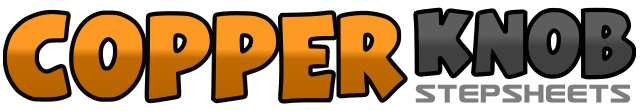 .......Count:16Wall:4Level:Easy Improver - Rhumba.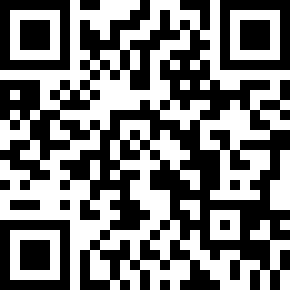 Choreographer:Charles Alexander (SWE) - March 2017Charles Alexander (SWE) - March 2017Charles Alexander (SWE) - March 2017Charles Alexander (SWE) - March 2017Charles Alexander (SWE) - March 2017.Music:Second Language - Nate Noble : (CD: Second Language - 3:09)Second Language - Nate Noble : (CD: Second Language - 3:09)Second Language - Nate Noble : (CD: Second Language - 3:09)Second Language - Nate Noble : (CD: Second Language - 3:09)Second Language - Nate Noble : (CD: Second Language - 3:09)........1-2Step left to left side. Hold.3-4Rock right back. Recover onto left.5-6Make 1/4 turn right and step forward right. Hold and sweep left from back to front. [3:00]7-8Step left forward. Make 1/2 turn right shifting weight to right foot. [9:00]1-2Step left forward. Hold.3-4Make 1/2 turn left and step back right. Make 1/2 turn left and step forward left. [9:00]5-6Rock right forward. Recover onto left.7-8Step right beside left shifting weight to the right foot over 2 counts.